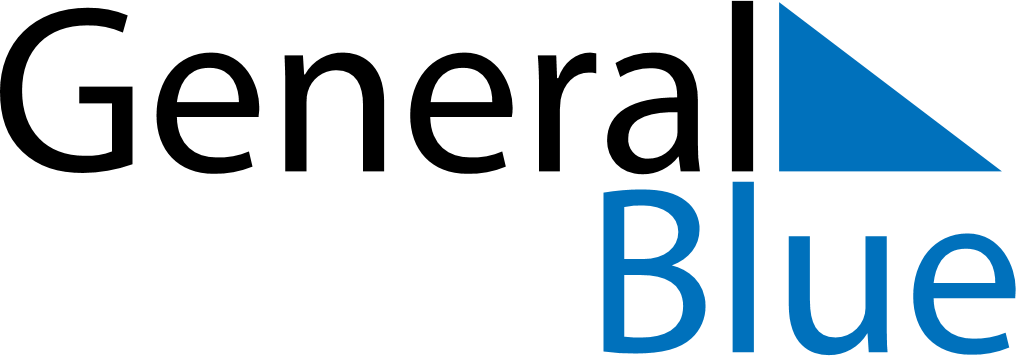 July 2024July 2024July 2024July 2024July 2024July 2024Pitea, Norrbotten, SwedenPitea, Norrbotten, SwedenPitea, Norrbotten, SwedenPitea, Norrbotten, SwedenPitea, Norrbotten, SwedenPitea, Norrbotten, SwedenSunday Monday Tuesday Wednesday Thursday Friday Saturday 1 2 3 4 5 6 Sunrise: 1:38 AM Sunset: 11:37 PM Daylight: 21 hours and 58 minutes. Sunrise: 1:41 AM Sunset: 11:34 PM Daylight: 21 hours and 53 minutes. Sunrise: 1:44 AM Sunset: 11:32 PM Daylight: 21 hours and 47 minutes. Sunrise: 1:47 AM Sunset: 11:29 PM Daylight: 21 hours and 41 minutes. Sunrise: 1:51 AM Sunset: 11:26 PM Daylight: 21 hours and 35 minutes. Sunrise: 1:54 AM Sunset: 11:23 PM Daylight: 21 hours and 28 minutes. 7 8 9 10 11 12 13 Sunrise: 1:57 AM Sunset: 11:20 PM Daylight: 21 hours and 22 minutes. Sunrise: 2:01 AM Sunset: 11:16 PM Daylight: 21 hours and 15 minutes. Sunrise: 2:05 AM Sunset: 11:13 PM Daylight: 21 hours and 8 minutes. Sunrise: 2:08 AM Sunset: 11:10 PM Daylight: 21 hours and 1 minute. Sunrise: 2:12 AM Sunset: 11:07 PM Daylight: 20 hours and 54 minutes. Sunrise: 2:15 AM Sunset: 11:03 PM Daylight: 20 hours and 47 minutes. Sunrise: 2:19 AM Sunset: 11:00 PM Daylight: 20 hours and 40 minutes. 14 15 16 17 18 19 20 Sunrise: 2:23 AM Sunset: 10:56 PM Daylight: 20 hours and 33 minutes. Sunrise: 2:26 AM Sunset: 10:53 PM Daylight: 20 hours and 26 minutes. Sunrise: 2:30 AM Sunset: 10:49 PM Daylight: 20 hours and 19 minutes. Sunrise: 2:34 AM Sunset: 10:46 PM Daylight: 20 hours and 12 minutes. Sunrise: 2:37 AM Sunset: 10:42 PM Daylight: 20 hours and 4 minutes. Sunrise: 2:41 AM Sunset: 10:39 PM Daylight: 19 hours and 57 minutes. Sunrise: 2:45 AM Sunset: 10:35 PM Daylight: 19 hours and 50 minutes. 21 22 23 24 25 26 27 Sunrise: 2:49 AM Sunset: 10:32 PM Daylight: 19 hours and 42 minutes. Sunrise: 2:52 AM Sunset: 10:28 PM Daylight: 19 hours and 35 minutes. Sunrise: 2:56 AM Sunset: 10:24 PM Daylight: 19 hours and 28 minutes. Sunrise: 3:00 AM Sunset: 10:21 PM Daylight: 19 hours and 21 minutes. Sunrise: 3:03 AM Sunset: 10:17 PM Daylight: 19 hours and 13 minutes. Sunrise: 3:07 AM Sunset: 10:13 PM Daylight: 19 hours and 6 minutes. Sunrise: 3:11 AM Sunset: 10:10 PM Daylight: 18 hours and 59 minutes. 28 29 30 31 Sunrise: 3:14 AM Sunset: 10:06 PM Daylight: 18 hours and 51 minutes. Sunrise: 3:18 AM Sunset: 10:02 PM Daylight: 18 hours and 44 minutes. Sunrise: 3:21 AM Sunset: 9:59 PM Daylight: 18 hours and 37 minutes. Sunrise: 3:25 AM Sunset: 9:55 PM Daylight: 18 hours and 29 minutes. 